MADONAS NOVADA PAŠVALDĪBA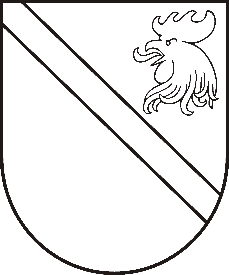 Reģ. Nr. Saieta laukums 1, Madona, Madonas novads, LV-4801 t. , e-pasts: dome@madona.lv APSTIPRINĀTIar Madonas novada pašvaldības domes27.02.2020. lēmumu Nr.88(protokols Nr.5, 9.p.)SAISTOŠIE NOTEIKUMI Nr. 5Par grozījumiem Madonas novada pašvaldības saistošajos noteikumos Nr. 2„Par Madonas novada pašvaldības 2020.gada budžetu”Noteikumi pieņemti ar likumu noteikto pašvaldības funkciju un uzdevumu izpildes nodrošināšanai.Izteikt Madonas novada pašvaldības saistošo noteikumu Nr. 2 „Par Madonas novada pašvaldības 2020.gada budžetu” (apstiprināti 2020.gada 30. janvāra domes sēdē, protokols Nr.3, 18.p.) 1. punktu šādā redakcijā:“Apstiprināt Madonas novada pašvaldības pamatbudžetu 2020.gadam ieņēmumos 26083432,00  eiro apmērā.”Izteikt Madonas novada pašvaldības saistošo noteikumu Nr. 2 „Par Madonas novada pašvaldības 2020.gada budžetu” (apstiprināti 2020.gada 30. janvāra domes sēdē, protokols Nr.3, 18.p.) 2. punktu šādā redakcijā:“Apstiprināt Madonas novada pašvaldības pamatbudžetu 2020.gadam izdevumos 27231580,00 eiro apmērā.”Domes priekšsēdētājs                                                    			    Agris Lungevičs